SRIJEDA, 27.5.2020.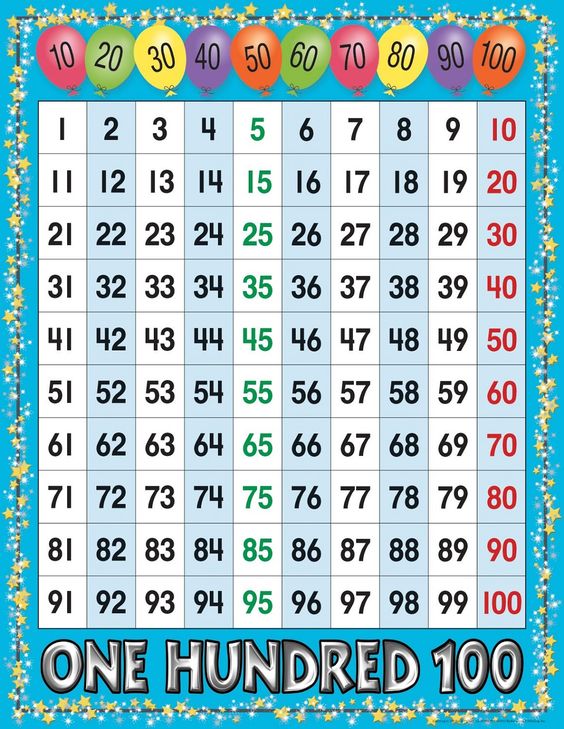 -	+ODUZMI POMOĆU BROJEVNE CRTE:90 - 5 =90 - 7 =90 - 9 =90 - 1 =90 - 0 =90 - 4 =90 - 6 =90 - 8 =90 - 2 =90 - 3 =